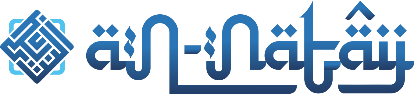 دراسة تحليلية عن فوائد الفعل الثلاثي المزيد بحرف واحد في سورة يسNabila Roudhotun Ni’mah, KasnunIAIN Ponorogo, IAIN Ponorogonabilaroudhotun8@gmail.com, kasnun@iainponorogo.ac.idالملخصقال مصطفى الغلاييني مزيد فيه على الثلاثي، وهو ما زيد على أحرف ماضية الثلاثة حرف واحد.و تختار الباحثة سورة يس لأنها من إحدى سورة المشهورة التى جعلها المسلمون كإحدى الأوراد، فهم يقرؤون هذه السورة فى حياتهم اليومية و خاصة في ليلة الجمعة. و يقرئتها يرجو المسلمون نيل الفضيلة العضيمة لأنها مشهورة بسورة الغنى. يهدف هذا البحث لمعرفة (1) لمعرفة صيغ الفعل الثلاثي المزيد بحرف واحد في سورة يس، (2) لمعرفة فوائد الفعل الثلاثي المزيد بحرف واحد في سورة يس. للحصول النتيجة المقصودة، استخدمت الباحثة نوع البحث المكتبي، ومدخل في هذا البحث هو المدخل الكيفي، ومصادر البيانات في هذا البحث هو الكتب و المقالات العلمية في فنّ علم الصرف وجميع ما تتعلّق بموضوع البحث. فنتائج هذا البحث التي توجد الباحثة، منها :صيغ من فعل الثلاثي المزيد بحرف في سورة يس هي فعل الماضي، فعل المضارع، فعل الأمر، اسم المفعول. وفوائد فعل الثلاثي المزيد بحرف في سورة يس هي للتعدية، لوجود ما اشتقّ منه الفعل في الفاعل، لقصد المكان، للصيرورة.الكلمة الأساسية: فوائد الفعل الثلاثي المزيد بحرف واحد، سورة يسالمقدمةقد علمنا انّ القرأن الكريم و الأحادث الشريفة مكتوب باللغة الجميلة وهي اللغة العربية. ﻋرﻓﻬﺎ ابنﺧلدون ﻓﻲ مقدمته ﺣيث ﻗﺎل: " اﻟﻠﻐﺔ ﻓﻲ اﻟمتعارف ﻫﻲ ﻋﺑﺎرة اﻟﻣتكلم عن ﻣقصودﻩ. وعند ابن الحبان ﻓﻬﻲ" كل لفظ وضع لمعنى". اللغة الفاظ يعبّر بها كل قوم عن مقاصدهم.  اللغة باعتبارها وسيلة للإتصال بين الإفراد مع الأخرين. امّا اللغة العربية هي الكلمة التي يعبر عن اغراضهم. وقد وصلت إلينا من طريق النقل . وحفظها لنا القرأن الكريم والأحاديث الشريفة ، وما رواه الثقات من منثور العرب ومنظومهم.عند الشيخ محمد صبح صالح القرأن هو الكلام المعجز المنزل على النبي صلى الله عليه و سلم المكتوب في المصاحف المنقول إلينا بالتواتر المتعبد بتلاوته. و عند الشيخ علي السابوني القرأن هو كلام الله المنزل على خاتم الأنبياء و المرسلين بواسطة الأمينجبريل عليه السلام المكتوب في المصاحف المنقول إلينا بالتواتر المبدوء تسورة الفاتحة المختتم بسورة الناس.و تختار الباحثة سورة يس لأنها من إحدى سورة المشهورة التى جعلها المسلمون كإحدى الأوراد، فهم يقرؤون هذه السورة فى حياتهم اليومية و خاصة في ليلة الجمعة. و يقرئتها يرجو المسلمون نيل الفضيلة العضيمة لأنها مشهورة بسورة الغنى. سورة يس عدد آياتها ثلاث و ثمانون، ترتيها السادسة و الثلاثون، نزلت بعد سورة الجن، افتتح هذه السورة بالقسم بصحة رسالته و أنه على صراط مستقيم ليندرقوما ما أندر آباؤهم. سورة يس مكية وقد تناولت مواضيع أساسية ثلاثة و هي الإيمان بالبحث و النشور، و قصة أهل القرية، و الأدلة و البراهين على وحدانية رب العالمين.قد أمرنا الله أن نتمسك بالقرأن الكريم و السنة و نعمل بما فيهما و لا يمكن أن نفهمهما فهما جيّدا إلا بمعرفة اللغة العربية و لاسيما في علم الصرف.تعريف علم الصرف: أن التصريف في اللغة التّغيير و في الصّناعة تحويل الأصل الواحد إلى أمثلة مختلفة لمعان مقصودة لا تحصل إلّا بها.  والصرف من أهم العلوم العربية, لأن عليهالمعوّل في ضبط صيغ الكلم, و معرفة تصغيرها و النسبة إليها و العلم بالجموع القياسّة والسماعية والشاذّة و معرفة ما يعتري الكلمات من إعلال أو إدغام أو إبدال, و غير ذلك من الأصول التي يجب على كل أديب و عالم أن يعرفها, خشية الوقوع في أخطاء يقع فيها كثير من المتأدبين, الذين لا حظّ لهم من هذا العلم الجليل النافع. إحدى أهمية علم الصرف هو يُعْصَمُ اللسان من اللحن, و هو مقدم أيضا على النحو, إذ الواجب على من أراد معرفة النحو أن يبدأ بمعرفة التصريف: ذلك لأن التصريف هو معرفة ذوات الكلم في أنفسها من غير تركيب, و معرفة الشئ في نفسه قبل أن يتركب ينبغي أن تكون مقدمة على معرفة أحواله التي تكون له بعد التركيب إلا انه أي التصريف أُخر للطفه ودقته, فجعل ما قدم عليه من ذكر العوامل, توطئة  له حتى لا يصل إليه الطالب إلّا وقد تدرب وارتاض للقياس.ينقسم الفعل باعتبار حروفه إلى المجرد و المزيد. فالمجرد هو ما كانت جميع حروفه أصلية لا يسقط حرف منها في تصاريف الكلمة بغير علة. و المجرد قسمان : ثلاثي و رباعي. و أما المزيد فهو ما زيد فيه حرف واحد أو أكثر على حروفه الأصلية. و المزيد قسمان : مزيد الثلاثي و مزيد بحرف واحد.و بهذه خلفية المسألة تريد الباحثة أن تبحث دراسة تحليلية عن فوائد الفعل الثلاثي المزيد بحرف واحد في سورة يس.منهج البحثأما نوع البحث الذي استعملت الباحثة في هذا البحث فهو البحث المكتبي. وهو البحث الذي مارسته الباحثة في غرفة عمل الباحثة او في المكتبة حتي تنالت الباحثة البيانات و الأخبار من المبحث بوسيلة الكتب او الألة الأخرى.المناقشةتعريف الأفعال المزيدةقال مصطفى الغلاييني مزيد فيه على الثلاثي، وهو ما زيد على أحرف ماضية الثلاثة حرف واحد، مثل : "أَكْرَمَ"، أو حرفان، مثل : "اِنْطَلَقَ"، أو ثلاثة أحرف، مثل : "اِسْتَغْفَرَ.ينقسم الفعل بإعتبار إحرفه التي يتكون منها الى مجرد ومزيد.فالمجرد هو ما كان يتألف من ثلاثة أحرف أو أربعة ( مجرّد ثلاثي أو مجرّد رباعي) تكون أصلية من أية زيادة.والمزيد هو ما كان يتألف من أكثر من ثلاثة أحرف (إن كان ثلاثيا) أو أكثر من أربعة (إن كان رباعيا)، ثلاثة أة أربعة منها أصلية، والباقي زائد.مزيدات الثلاثي، وقد يزاد على الثلاثي حرف أو حرفان أو ثلاثة قياسا، فتكون له الأوزان التالية:المزيد بحرف : إذا زدنا على الثلاثي حرفا واحدا صارت له ثلاثة أوزان، وهي: أفعل نحو أدخل، فعّل نحو كسّر وفاعل نحو قاتل، إشارة أن المضارع الرباعي يضم حرف مضارعته مطلقا.المزيد بحرفين : إذا زدنا حرفين على الثلاثي صارت له خمسة أوزان، هي تفعّل نحو تكسّر، إفعلّ نحو إزرق، تفاعل نحو تقاتل، إنفعل نحو إنفجر، إفتعل نحو احترق. و في كتاب الصرف العربي أحكام و معان أنّ المزيد الثلاثي تكون زيادة الكلمة إمّا بتضعيف حرف أصلي فيها، و إمّا بإضافة حرف أو أكثر من أحرف الزيادة الى أصولها. و أحرف الزيادة عشرة مجموعة في كلمة : "(سَأَلْتُمُوْنِيْهَا)". وذكر في كتاب دروس التصريف أنّ المزيد ينقسم على نوعان : مزيد الثلاثي ومزيد بحرف واحد.والمزيد الثلاثي أنواعه ثلاثة :ما زيد فيه حرف واحد : وهو يأتي ثلاثة أوزان :الأول : ريادة همزة القطع في أوله ليصير الوزن : أَفْعَلَ، مثل : أَخْرَجَ – أَكْرَمَ – أَشَرَ – أَوْفَى.الثّاني : زيادة حرف من جنس عينه، أي تضعيفها ليصير على وزن : فَعَّلَ، مثل : كَبَّرَ – قَدَّمَ – رَوَّحَ.الثّالث : زيادة ألف بين الفاء والعين ليصير على وزن : فَاعَلَ، مثل : جَادَلَ – دَافَعَ – وَاعَدَ- تَاجَى.ما زيد فيه حرفان : وهو يأتي على خمسة أوزان :الأول : اِنْفَعَلَ : بزيادة الألف والنون، مثل : اِنْكَسَرَ – اِنْفَتَحَ – اِنْقَادَ – اِنْمَحَى.الثاني : اِفْتَعَلَ : بزيادة الألف والتاء، مثل : اِفْتَتَحَ – اِفْتَرَشَ – اِشْتَاقَ – اِتَّخَدَ – اِجْتَمَعَ.الثالث : تَفَاعَلَ : بزيادة التاء والألف، مثل : تَقَاتَلَ – تَنَوَمَ – تَبَايَعَ – تَشَاكَى.الرابع : تَفَعَّلَ : بزيادة التاء وتضعيف العين، مثل : تَكَبَّرَ – تَقَدَّمَ – تَوَعَّدَ – تَزَكَّى.الخامس : اِفْعَلَّ : بزيادة الألف وتضعيف اللام، مثل : اِحْمَرَّ – اِصْفَرَّ – اِسْوَدَّ.ما زيد فيه ثلاثة أحرف، وهو يأتي على أربعة أوران :الأول : اِسْتَفْعَلَ : بزيادة الألف والسين والتاء، مثل : اِسْتَغْفَرَ – اِسْتَوْزَرَ – اِسْتَفْهَمَ.الثاني : اِفْعَوْعَلَ : بزيادة الألف والواو وتكرير العين، مثل : اِخْشَوْشَنَ – اِغْدَوْدَنَ.الثالث : اِفْعَالَّ : بزيادة الألف الوصل، ثمّ ألف وتكرير اللام، مثل : اِحْمَارَّ – اِحْضَارَّ.الرابع : اِفْعَوَّلَ : بزيادة الألف و واو مضعفة، وهو يستعمل قليلا، مثل : اِجْدَوَّزَ (أي أسْرَعَ) – اِعْلَوَّطَ(أي تَعَلَّقَ بِعُنُقِ البَعِيْرِ).ب. فوائد الفعل الثلاثي المزيد بحرف واحدفوائد الثلاثي المزيد بحرف واحد له ثلاثة أبنية :أفعل (تزاد لها الهمزة)، وأشهر هذه الفوائد ما يلي :للتعدية : أي جعل الفعل اللازم متعديا، فالفعل (خرج) مثلا فعل لازم لا يأخذ مفعولا به، وانت تقول : خَرَجَ زَيْدٌ، فأذا زادته همزة القطع جعلته متعديا، فتقول : أَخْرَجْتُ زَيْدًا.للصيرورة : بمعنى صاروذلك المثال : أَيْسَرَ المُقْتَصِدُ.للدخول في الشيئ :وذلك المثال : أَسْلَمَ الكَافِرُ. د) للمبالغة :وذلك المثال : أَحَبَّ الله المُتَفَقِّهَ فِي الدِّيْنِ.للوجدان الشيئ في صفة :وذلك المثال :أَحْمَدَ المُسْلِمُوْنَ عَالِمًا.للوجود ما اشتقّ منه الفعل في الفاعل :وذلك مثل :أَثْمَرَ الشَّجَرُ.للسلب :وذلك مثل : أَشْفَى المَرِيْضُ.وزاد في كتاب علم الصرف نظرياته وتطبيقاته عن فوائد الفعل الثلاثي المزيد همزة قطع في أوله هي :للتعدية، وهذا من الثلاثي اللازم المثل : فَرَّحَ كَامِلٌ أَخَاهُ ، هذه الفائدة أكثر استخداما.للتكثير، وهذا من الثلاثي المتعديالمثل : قَطَّعَ وَلَدِي الحَبْلَ، هذه الفائدة أكثر استخداما.للسلبالمثل : قَشَّرَ الفَلَّاحُ الرُّمَّانَللنسبةالمثل :كَفَّرَ الرَّجُلُ صَاحِبَهُللاتخاذ من الاسمالمثل : خَيَّمَ القَومُوزاد في البحث العلمي الأفعال المزيد وفوائدها في "وصية المصطفي" بهامش شرح المنح السنية لعبد الوهاب الشعراني تزاد لها الهمزة وأشهر هذه الفوائد وهي :للتعدية : أي جعل الفعل اللازم متعديا، فالفعل (خرج) مثلا فعل لازم لا يأخذ مفعولا به، وانت تقول : خَرَجَ زَيْدٌ، فأذا زادته همزة القطع جعلته متعديا، فتقول : أَخْرَجْتُ زَيْدًا. للدخول في الزمان أو المكان :وذلك المثال : أَصْبَحَ أي دَخَلَ فِي الصَّبَاحِأَمْسَى أي دَخَلَ فِي المَسَاءِللدلالة على أنك وجدت الشيئ على صفة معينة :    وذلك كأن تقول : أَكْرَمْتُ زَيْدًا. وأنت تعني وَجَدْتُ زَيْدٌ كَرِيْمًا.للدلالة على السلب، ومعناه أنك تزيل عن المفعول معنىالفعل : فإذا قالت مثلا : شَكًا زَيْدٌ. فإنك تثبيت أن له شكوى، فإذا زدت الفعل همزة وقالت : أَشْكَيْتُ زَيْدًا، صار المعنى : أَزَلْتُ شَكْوَاهُ.للدلالة على استحقاق صفة معينة :    وذلك المثال : أَحْصَدَ الزَّرْعُ أي اسْتحقَّ الحَصَادُ.  	      أزَوَّجْتُ الفَتَاةَ أي اسْتَحَقَّتْ الزَّوَاجُ.للدلالة على الكثرة :    وذلك مثل : أَّشْجَرَ المَكانَ أي كَثَرَ شَجَرهُ. أَظْبَأَ المَكَانَ أي كَثَرَتْ  ظِبَاؤُهُ.	للدلالة على التعريض أي أنك تعرض المفعول المعنى الفعل :   وذلك مثل : أَبَاعَ الثَّوْبَ أي عَرَّضَهُ لِلْبَيْعِ.للدلالة على أن الفاعل قد صار صاحب شيئ مشتق من الفعل :    وذلك مثل : أَثْمَرَ البُسْتَانُ أي صَارَ ذَاثَمَرِ.    أَوْرَقْتُ الشَّجَرَةَ أي صَارَتْ ذَاتَ وَرَقِ.	للدلالة على الوصول الى العدد :     وذلك مثل أَخْمَسَ العَدَدُ أي صَارَ خَمْسَةٌ. أَتَسَعْتُ البَنَاتَ أي صَرْنَ تِسْعًا.فاعل (تزاد لها الألف بين الفاء والعين)للمشاركة، وهي الدلالة على أن الفعل حادث من الفاعل والمفعول معا. فأنت إذا قالت مثلا : ضَرَبَ زَيْدٌ عَمْرً. (كان معنى هذه الجملة أَنَّ زَيْدًا ضَرَبَ عَمْرًا، أي أَنَّ الضَّرْبَ حَادِثُ مِنْ زَيْدٍ مَحْدَهُ. أما إذا قالت : ضَارَبَ زَيْدٌ عَمْرًا. (كان معنى هذه الجملة أَنَّ زَيْدٌ ضَرَبَ عَمْرًا كَمَا أَنَّ عَمْرًا ضَرَبَ زَيْدًا، فالضرب حادث الاثنين). وهكذا في : قَاتَلَ – لَاكَمَ – جَلَسَ.للتكثير، مثل : رَحَمَ الله العُبَّادَ.للتعدية، مثل : دَتوَى الطَّبِيْبُ المَرِيْضَ.بمعنى الثلاثي المجرّد، مثل : بَارَكَ الله لَنَا.فعّل (يزاد لها تضعيف العين)، وأشهر هذه الفوائدللدلالة التكثير وذلك مثل : طَوَّفَ : أَكْثَرَ الطَّوَّافُ.للتعدية، وذلك مثل : فَرَحَ زَيْدٌ، وَفَرَّحْتُهُ. خَرَجَ زَيْدٌ، وَخَرَّجْتُهُ.للوصف المفعول به بمعنى الفعل، مثل : جَهَّلَ مُحَمَّدٌ فُلَانًا.للسلب معنى الفعل من المفعول به، مثل : عَشَّبَ البُسْتَانِيُّ البُسْتَانَ.ج. سورة يسسورة يس هي من سورة القرأن الكريم التي تتكون من ثلاث وثمانون اية (عدد ايتها) وهذه السورة انزلت في مكة، هذه السورة تقع بين سورة فاطر وسورة الصافات. من ناحية ترتيب السورة هو السادس والثلاثون وسميت هذه السورة يس لأن اللّه تعالى افتتح السورة الكريمة بها، وفي افتتاح بها إشارة الى إعجاز القران الكريم.تعدّ سورة يس من السور المكية التي نزلت على محمد عليه الصلاة والسلام في مكة المكرمة، ويبلغ عدد آياتها ثلاث وثمانين آية، وقد تناولت مواضيع التي تناولتها السورة. فقد تحدثّت عن الإيمان بالبعث والنشور، وكذلك جاء فيها ذكر قصة أهل القرية، كما ذكرت الأدلّة والبراهين التي تثبت وحدانية اللّه تعالى وتفرده بالخلق والعبادة، وقد إفتتح الله عز وجل السورة بحروف مقطعة : (يس) والتي تدل على إعجاز القرآن الكريم الذي تحدّى به الله سبحانه وتعالى الكافرين أن يأتو بمثله، ولم يستطيعوا ولن تستطيعوا، فتفسير هذه الحروف من العلم الغيب لا أحد يعلم معناها غير الله عز وجل.وقد تناولت مواضيح أساسية ثلاثة وهي :الإيمان بالبحث والنشور، وقصة أهل القرية، والأدلة والبراهين على وحداينة رب العالمين، ويس هي الحوف المقطعة في أوائل بعض السور الكريمة للتنبيه على إعجاز القرأن، وانه موضوع من جنس هذه الحروف الهجائية اليعرفونها ويتكلمون بها، ولكن نظمة البديع المعجز اية على كونها من عند اللّه.د. تحليل الفعل الثلاثي المزيد بحرف واحد في سورة يسلِتُنْذِرَ قَوْمًا مَا أُنْذِرَ آبَاؤُهُمْ فَهُمْ غَافِلُونَ (آية : 6) تُنْذِرَ هو الفعل المضارع من الفعل الثلاثي المزيد بحرف واحد، ومجرده نَذِرَ – يَنْذَرُ على وزن فَعِلَ – يَفْعَلُ ثم بزيادة همزة القطع في أوله فصار أَنْذَرَ – يُنْذِرُ على وزن أَفْعَلَ يُفْعِلُ.لَقَدْ حَقَّ الْقَوْلُ عَلَى أَكْثَرِهِمْ فَهُمْ لا يُؤْمِنُونَ (آية : 7)يُؤْمِنُوْنَ هو الفعل المضارع من الفعل الثلاثي المزيد بحرف واحد، ومجرده أَمَنَ – يَأْمُنُ على وزن فَعَلَ – يَفْعُلُ ثم بزيادة همزة القطع في أوله فصار آمَنَ – يُؤْمِنُ على وزن أَفْعَلَ – يُفْعِلُ.وَسَوَاءٌ عَلَيْهِمْ أَأَنْذَرْتَهُمْ أَمْ لَمْ تُنْذِرْهُمْ لا يُؤْمِنُونَ (آية : 10)أَنْذَرَ هو الفعل الماضى من الفعل الثلاثي المزيد بحرف واحد، ومجرده نَذِرَ – يَنْذَرُ على وزن فَعِلَ – يَفْعَلُ ثم بزيادة همزة القطع في أوله فصار أَنْذَرَ – يُنْذِرُ على وزن أَفْعَلَ يُفْعِلُ.وَسَوَاءٌ عَلَيْهِمْ أَأَنْذَرْتَهُمْ أَمْ لَمْ تُنْذِرْهُمْ لا يُؤْمِنُونَ (آية : 10)يُؤْمِنُوْنَ هو الفعل المضارع من الفعل الثلاثي المزيد بحرف واحد، ومجرده أَمَنَ – يَأْمُنُ على وزن فَعَلَ – يَفْعُلُ ثم بزيادة همزة القطع في أوله فصار آمَنَ – يُؤْمِنُ على وزن أَفْعَلَ – يُفْعِلُ.إِنَّمَا تُنْذِرُ مَنِ اتَّبَعَ الذِّكْرَ وَخَشِيَ الرَّحْمَنَ بِالْغَيْبِ فَبَشِّرْهُ بِمَغْفِرَةٍ (آية : 11)بَشِّرْ هو الفعل الامر من افلعل الثلاثي المزيد بحرف واحد، ومجرده بَشَرَ – يَبْشِرُ عل وزن فَعَلَ – يَفْعِلُ ثم بزيادة التضعيف في عين الفعل فصار بَشَّرَ – يُبَشِّرُ على وزن فَعَّلَ – يُفَعِّلُ.إِنَّا نَحْنُ نُحْيِي الْمَوْتَى وَنَكْتُبُ مَا قَدَّمُوا وَآثَارَهُمْ وَكُلَّ شَيْءٍ أحْصَيْنَاهُ فِي إِمَامٍ مُبِينٍ (آية : 12)قَدَّمَ هو الفعل الماضى من الفعل الثلاثي المزيد بحرف واحد، ومجرده قَدَمَ – يَقْدِمُ على وزن فَعَلَ – يَفْعِلُ ثم بزيادة التضعيف في عين الفعل فصار قَدَّمَ – يُقَدِّمُ على وزن فَعَّلَ – يُفَعِّلُ.إِذْ أَرْسَلْنَا إِلَيْهِمُ اثْنَيْنِ فَكَذَّبُوهُمَا فَعَزَّزْنَا بِثَالِثٍ فَقَالُوا إِنَّا إِلَيْكُمْ مُرْسَلُونَ (آية : 14)أَرْسَلَ هو الفعل الماضى من الفعل الثلاثي المزيد بحرف واحد، ومجرده رَسَلَ – يَرْسِلُ على وزن فَعَلَ – يُفْعِلُ ثم بزيادة همزة القطع في أوله فصار أَرْسَلَ – يُرْسِلُ على وزن أَفْعَلَ يُفْعِلُ.قِيلَ ادْخُلِ الْجَنَّةَ قَالَ يَا لَيْتَ قَوْمِي يَعْلَمُونَ(آية : 26)أُدْخُلْ هو الفعل الأمر من الفعل الثلاثي المزيد بحرف واحد، ومجرده دَخَلَ – يَدْخُلُ على وزن فَعَلَ – يَفْعُلُ ثم بزيادة همزة القطع في أوله فصار أَدْخَلَ – يُدْخِلُ على وزن أَفْعَلَ يُفْعِلُ.أَلَمْ يَرَوْا كَمْ أَهْلَكْنَا قَبْلَهُمْ مِنَ الْقُرُونِ أَنَّهُمْ إِلَيْهِمْ لا يَرْجِعُونَ (آية : 31)أَهْلَكْنَا هو الفعل الماضى من الفعل الثلاثي المزيد بحرف واحد، ومجرده هَلَكَ – يَهْلِكُ على وزن فَعَلَ – يَفْعِلُ ثم بزيادة همزة القطع في أوله فصار أَهْلَكَ – يُهْلِكُ على وزن أَفْعَلَ يُفْعِلُوَآيَةٌ لَهُمُ الأرْضُ الْمَيْتَةُ أَحْيَيْنَاهَا وَأَخْرَجْنَا مِنْهَا حَبًّا فَمِنْهُ يَأْكُلُونَ (آية : 33)أَخْرَجْنَا هو الفعل الماضى من الفعل الثلاثي المزيد بحرف واحد، ومجرده خَرَجَ – يَخْرُجُ على وزن فَعَلَ – يَفْعُلُ ثم بزيادة همزة القطع في أوله فصار أَخْرَجَ – يُخْرِجُ على وزن أَفْعَلَ يُفْعِلُ.وَجَعَلْنَا فِيهَا جَنَّاتٍ مِنْ نَخِيلٍ وَأَعْنَابٍ وَفَجَّرْنَا فِيهَا مِنَ الْعُيُونِ (آية : 34)فَجَّرْنَا هو الفعل الماضى من الفعل الثلاثي المزيد بحرف واحد، ومجرده فَجَرَ – يَفْجَرُ على وزن فَعَلَ – يَفْعَلُ ثم بزيادة التضعيف في عين الفعل فصار فَجَّرَ – يُفَجِّرُ على وزن فَعَّلَ – يُفَعِّلُ.سُبْحَانَ الَّذِي خَلَقَ الْأَزْوَاجَ كُلَّهَا مِمَّا تُنبِتُ الْأَرْضُ وَمِنْ أَنفُسِهِمْ وَمِمَّا لَا يَعْلَمُونَ (آية : 36)تُنْبِتُ هو الفعل المضارع من الفعل الثلاثي المزيد بحرف واحد، ومجرده نَبَتَ – يَنْبُتُ على وزن فَعَلَ – يَفْعُلُ ثم بزيادة همزة القطع في أوله فصار أَنْبَتَ – يُنْبِتُ على وزن أَفْعَلَ يُفْعِلُ.مَا يَنْظُرُونَ إِلا صَيْحَةً وَاحِدَةً تَأْخُذُهُمْ وَهُمْ يَخِصِّمُونَ (آية : 49)يَخِصِّمُوْنَ هو الفعل المضارع من الفعل الثلاثي المزيد بحرف واحد، ومجرده خَصَمَ – يَخْصِمُ على وزن فَعَلَ – يَفْعِلُ ثم بزيادة التضعيف في عين الفعل فصار خَصَّمَ – يُخَصِّمُ على وزن فَعَّلَ – يُفَعِّلُ.وَمَنْ نُعَمِّرْهُ نُنَكِّسْهُ فِي الْخَلْقِ أَفَلا يَعْقِلُونَ (آية : 68)نُعَمِّرْهُ هو الفعل الأمر من الفعل الثلاثي المزيد بحرف واحد، ومجرده عَمَرَ – يَعْمُرُ على وزن فَعَلَ – يَفْعُلُ ثم بزيادة التضعيف في عين الفعل فصار عَمَّرَ – يُعَمِّرُ على وزن فَعَّلَ – يُفَعِّلُ.وَمَنْ نُعَمِّرْهُ نُنَكِّسْهُ فِي الْخَلْقِ أَفَلا يَعْقِلُونَ (آية : 68)نُنَكِّسْهُ هو الفعل الأمر من الفعل الثلاثي المزيد بحرف واحد، ومجرده نَكَسَ – يَنْكُسُ على وزن فَعَلَ – يَفْعُلُ ثم بزيادة التضعيف في عين الفعل فصار نَكَّسَ – يُنَكِّسُ على وزن فَعَّلَ – يُفَعِّلُ.ه. فوائد الأفعال الثلاثية المزيدة بحرف واحد في سورة يسلِتُنْذِرَ قَوْمًا مَا أُنْذِرَ آبَاؤُهُمْ فَهُمْ غَافِلُونَ (آية : 6) كلمة تُنْذِرَ اصله أَنْذَرَ على وزن أَفْعَلَ وهو من الأفعال الثلاثية المزيدة بحرف،وفائدته للتعدية.لَقَدْ حَقَّ الْقَوْلُ عَلَى أَكْثَرِهِمْ فَهُمْ لا يُؤْمِنُونَ (آية : 7)كلمة يُؤْمِنُوْنَ اصله آمَنَ على وزن أَفْعَلَ وهو من الأفعال الثلاثية المزيدة بحرف،وفائدته لوجود ما اشتقّ منه الفعل في الفاعل.وَسَوَاءٌ عَلَيْهِمْ أَأَنْذَرْتَهُمْ أَمْ لَمْ تُنْذِرْهُمْ لا يُؤْمِنُونَ (آية : 10)كلمة أَنْذَرَ على وزن أَفْعَلَ وهو من الأفعال الثلاثية المزيدة بحرف، وفائدته للتعدية.وَسَوَاءٌ عَلَيْهِمْ أَأَنْذَرْتَهُمْ أَمْ لَمْ تُنْذِرْهُمْ لا يُؤْمِنُونَ (آية : 10)كلمة يُؤْمِنُوْنَ اصله آمَنَ على وزن أَفْعَلَ وهو من الأفعال الثلاثية المزيدة بحرف،وفائدته لوجود ما اشتقّ منه الفعل في الفاعل.إِنَّمَا تُنْذِرُ مَنِ اتَّبَعَ الذِّكْرَ وَخَشِيَ الرَّحْمَنَ بِالْغَيْبِ فَبَشِّرْهُ بِمَغْفِرَةٍ (آية : 11)كلمة بَشِّرْ اصله بَشَّرَ على وزن فَعَّلَ وهو من الأفعال الثلاثية المزيدة بحرف، وفائدته للتعدية.إِنَّا نَحْنُ نُحْيِي الْمَوْتَى وَنَكْتُبُ مَا قَدَّمُوا وَآثَارَهُمْ وَكُلَّ شَيْءٍ أحْصَيْنَاهُ فِي إِمَامٍ مُبِينٍ (آية : 12)كلمة قَدَّمُوا اصله قَدَّمَ على وزن فَعَّلَ وهو من الأفعال الثلاثية المزيدة بحرف، وفائدته للتعدية.إِذْ أَرْسَلْنَا إِلَيْهِمُ اثْنَيْنِ فَكَذَّبُوهُمَا فَعَزَّزْنَا بِثَالِثٍ فَقَالُوا إِنَّا إِلَيْكُمْ مُرْسَلُونَ (آية : 14)كلمة كَذَّبُو اصله كَذَّبَ على وزن فَعَّلَ وهو من الأفعال الثلاثية المزيدة بحرف، وفائدته للتعدية.قِيلَ ادْخُلِ الْجَنَّةَ قَالَ يَا لَيْتَ قَوْمِي يَعْلَمُونَ(آية : 26)كلمة أُدْخُلْ اصله أَدْخَلَ على وزن أَفْعَلَ وهو من الأفعال الثلاثية المزيدة بحرف، وفائدته لقصد المكان.أَلَمْ يَرَوْا كَمْ أَهْلَكْنَا قَبْلَهُمْ مِنَ الْقُرُونِ أَنَّهُمْ إِلَيْهِمْ لا يَرْجِعُونَ (آية : 31)كلمة أَهْلَكْنَا اصله أَهْلَكَ على وزن أَفْعَلَ وهو من الأفعال الثلاثية المزيدة بحرف، وفائدته للتعدية.وَآيَةٌ لَهُمُ الأرْضُ الْمَيْتَةُ أَحْيَيْنَاهَا وَأَخْرَجْنَا مِنْهَا حَبًّا فَمِنْهُ يَأْكُلُونَ (آية : 33)كلمة أَخْرَجْنَا اصله أَخْرَجَ على وزن أَفْعَلَ وهو من الأفعال الثلاثية المزيدة بحرف، وفائدته للتعدية.وَجَعَلْنَا فِيهَا جَنَّاتٍ مِنْ نَخِيلٍ وَأَعْنَابٍ وَفَجَّرْنَا فِيهَا مِنَ الْعُيُونِ (آية : 34)كلمة فَجَّرْنَا اصله فَجَّرَ على وزن فَعَّلَ وهو من الأفعال الثلاثية المزيدة بحرف، وفائدته للتعدية.سُبْحَانَ الَّذِي خَلَقَ الْأَزْوَاجَ كُلَّهَا مِمَّا تُنبِتُ الْأَرْضُ وَمِنْ أَنفُسِهِمْ وَمِمَّا لَا يَعْلَمُونَ (آية : 36)كلمة تُنْبِتُ اصله أَنْبَتَ على وزن أَفْعَلَ وهو من الأفعال الثلاثية المزيدة بحرف، وفائدته للصيرورة.مَا يَنْظُرُونَ إِلا صَيْحَةً وَاحِدَةً تَأْخُذُهُمْ وَهُمْ يَخِصِّمُونَ (آية : 49)كلمة يَخِصِّمُوْنَ اصله خَصَّمَ على وزن فَعَّلَ وهو من الأفعال الثلاثية المزيدة بحرف، وفائدته للتعدية.وَمَنْ نُعَمِّرْهُ نُنَكِّسْهُ فِي الْخَلْقِ أَفَلا يَعْقِلُونَ (آية : 68)كلمة نُعَمِّرْهُ اصله عَمَّرَ على وزن فَعَّلَ وهو من الأفعال الثلاثية المزيدة بحرف، وفائدته للتعدية.وَمَنْ نُعَمِّرْهُ نُنَكِّسْهُ فِي الْخَلْقِ أَفَلا يَعْقِلُونَ (آية : 68)كلمة نُنَكِّسْهُ اصله نَكَّسَ على وزن فَعَّلَ وهو من الأفعال الثلاثية المزيدة بحرف، وفائدته للتعدية.الخلاصةوخلاصة هذا البحث العلمي كما يلي :صيغ الفعل الثلاثي المزيد بحرف واحد في سورة يسصيغ الفعل الثلاثي المزيد بحرف واحد في سورة يس هي الفعل الماضي، الفعل المضارع، الفعل الأمر.فوائد فعل الثلاثي المزيد بحرف في سورة يسفوائد فعل الثلاثي المزيد بحرف واحد في سورة يس هي للتعدية، و لوجود ما اشتقّ منه الفعل في الفاعل، و لقصد المكان، و للصيرورة.المراجعاالزنجاني، عزّ الدّين أبي المعالي عبد الوهّاب بن ابراهيم. 2008.تصريف العزّي .المملكة العربية السعودية-جدة: دار المنهاج للنشر و التوريع.أحمد، عرفان. 2014. النعت والمنعوت في سورة يس (البحث العلمي، دراسات عليا في الجامعة علاء الدين الإسلامية الحكومية بمكاسر.االحملاوي، أحمدابن محمد بن احمد. دوم السنة.شذا العرف في فنّ الصرف. رياض: دار الكيان.االحميد، محمد محي الدين عبد.1995. دروس التصريف. بيروت : مكتبة العصرية.السامرائي، محمد فاضل. 2013.  الصرف العربي: أحكام و معان. بيروت: دال ابن كثير.االغلابيي، مصطفى. 2009. جامع الدروس العربية.القاهرة : دار ابن الجوزي.االمراغى، أحمد مصطفى.1974.تفسير المراغى. بيروت لباتان : دار الإحياء ترك العراب.منجية، معرفة . 2013. علم الصرف نظرياته وتطبيقاته، مالانج، مطبعة جامعة مولانا مالك إبراهيم الإسلامية الحكومية بمالانج.علي الصابوني،محمد. 1981.صفواة التفاسير. بيروت : دار القرآن الكريم.ﻋﻤﺮ،ﻋﺒﺪ اﻟﻤﺠﻴﺪ اﻟﻄﻴﺐ. 2010.ﻣﻨﺰﻟﺔ ﺍﻟﻠﻐﺔ ﺍﻟﻌﺮﺑﻴﺔ ﺑﲔ ﺍﻟﻠﻐﺎﺕ ﺍﳌﻌﺎﺻﺮﺓ. ﺟﺎﻣﻌﺔ أم درﻣﺎن اﻹﺳﻼﻣﻴﺔ   ﻛﻠﻴﺔ اﻟﺪراﺳﺎت اﻟﻌﻠﻴﺎ  ﻛﻠﻴﺔ اﻟﻠﻐﺔ اﻟﻌﺮﺑﻴﺔ   ﻗﺴﻢ اﻟﺪراﺳﺎت اﻟﻨﺤﻮﻳﺔ واﻟﻠﻐﻮﻳﺔ.االسلام، يوفردال فطري نور. 2012. Memahami Bahasa Arab. فونوروغو : الجامعة الحكومية الإسلامية فونوروغو فريس.الله، عطاء. 2010. Sejarah Alquran; Verifikasi tentang Otentitas Alquran جوغجاكارتا: فناتا اكسارا.فحم، أحرام . 2002.  Ilmu Nahwu dan Sharaf 2 (Tata Bahasa Arab) Praktis dan Aplikatif. جاكارتا، ف.ت. راجا كرافندو فرسادا.